Example of Simple Business Letter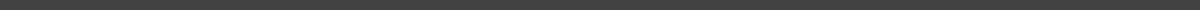 HeadingBook Haven
321 Literary Ln.
Readers' City, TX 67890
Email: contact@bookhaven.com
Phone: 777-777-7777DateMarch 19, 2024RecipientMr. Mark Thompson
Community Library
234 Reading Rd.
Education City, TX 89012SalutationDear Mr. Thompson,BodyI hope this letter finds you well. I am writing to propose a partnership between Book Haven and the Community Library to host a monthly book club meeting for the residents of Education City. Our idea is to foster a love for reading and build a stronger community through shared discussions on various literary works.Book Haven can provide a selection of books at a discounted rate for the book club members, along with a cozy space for the meetings. We believe this initiative will not only encourage reading but also support local businesses and libraries by increasing foot traffic and community engagement.We are open to discussing this proposal further and tailoring it to suit the needs of the Community Library and its patrons. Please let us know if you would be interested in exploring this opportunity together.Complimentary CloseWarm regards,Signature[Your Signature]Alex Johnson
Owner
Book Haven